Homework Checklist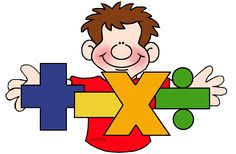 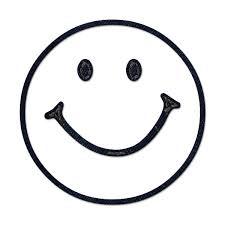 Chryston Primary               Class Teacher                                              Wk Beg